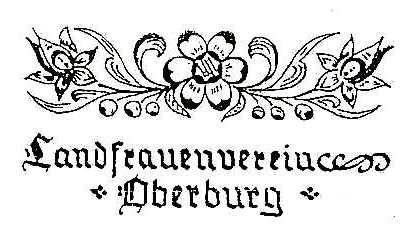 Einladung zurHauptversammlungDonnerstag, 6. März 2014 um 13.30 UhrRestaurant zur Tanne, Lauterbachstrasse 61, OberburgTraktanden:1.	Begrüssung2. 	Appell und Wahl der Stimmenzählerinnen3.	Protokoll4.	Jahresbericht5.	Jahresrechnung6.	Spenden7.	Mutationen8.	Dorffest Oberburg 20149.	Tätigkeitsprogramm10. 	VerschiedenesGlückspäckli im Wert von 5 Franken nicht vergessen, jedoch nur Sachen, die wir uns auch schenken würden.Der Jahresbeitrag von Fr. 30.- wird an der Hauptversammlung einkassiert.Bitte Kursarbeiten mitbringen zum Ausstellen.Wir laden alle Mitglieder herzlich zu unserer Hauptversammlung ein.		Der VorstandBeilagen: 	Kurse und Anlässe	Infoblatt zu Vortrag „Leben mit einer Hirnverletzung